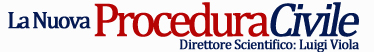 Rivista scientifica di Diritto Processuale CivileISSN 2281-8693Pubblicazione del 29.12.2022La Nuova Procedura Civile, 3, 2022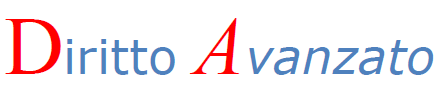 Formula (per gli atti introdotti successivamente al 28.2.2023) (di Luigi VIOLA)TRIBUNALE ORDINARIO DI.....Ricorso in citazione ex art. 281 undecies c.p.c.Per il sig….c.f.. .....p.iva …nato a….il…residente in….alla via… elett.te domiciliato, ai fini del presente giudizio in ....., presso lo studio dell'Avv. ....., c.f. .....p.iva…, pec ....., fax ....., sito in via.........n......cap.... il quale lo rappresenta e difende in virtù di procura ….Premesso che si ritiene di attivare un procedimento semplificato di cognizione ex art. 281-decies c.p.c. perchè i fatti di causa non sono controversi (oppure quando la domanda e' fondata su prova documentale, o e' di pronta soluzione o richiede un'istruzione non complessa, il giudizio e' introdotto nelle forme del procedimento semplificato).Sul piano fattuale è accaduto che:..in data…..successivamente alla data…...ed ancora….Pertanto….L’accaduto è giuridicamente inquadrabile nell’art…..con la conseguenzapratica che il sig… è tenuto a…..Tale affermazione si basa sui rilievi giuridici che…1)…2)….Tutto ciò premesso ed esposto, il sig….come sopra generalizzato e difesoRICORREal Tribunale di ....., giudice designando, ai sensi e per gli effetti degli artt. 281-decies c.p.c. e seguenti, affinché voglia accogliere le seguentiCONCLUSIONIIn via principale ....Nel merito…In via subordinata......In ogni caso con condanna alle spese, oltre gli onorari di giudizioSI INVITAIl sig........ c.f. ............ residente a ............, Via ............ n.­............a costituirsi entro 10 giorni prima dell'udienza del  ..... ai sensi e nelle forme stabilite dall’art. 281-udecies commi 3 e 4, dinanzi al giudice designato, con l'avvertimento che la costituzione oltre i suddetti termini implica le decadenze di cui agli articoli 38 e 167, che la difesa tecnica mediante avvocato è obbligatoria in tutti i giudizi davanti al tribunale, fatta eccezione per i casi previsti dall'articolo 86 o da leggi speciali, e che la parte, sussistendone i presupposti di legge, può presentare istanza per l'ammissione al patrocinio a spese dello Stato.Ai sensi dell'art. 14, D.P.R. 30.5.2002, n. 115 si dichiara che il valore dellapresente causa è pari ad € .....Si dichiara di voler ricevere, ai sensi dell'art. 125 c.p.c. e dell'art. 136 c.p.c.ogni comunicazione al numero di fax ......, oppure tramite l'indirizzo di postaelettronica certificata .....@pec...;Si depositano i seguenti documenti:a)b)c)Città e dataFirma dell'Avvocato